Advisor Recruitment: Step 2A: Introduction Email Template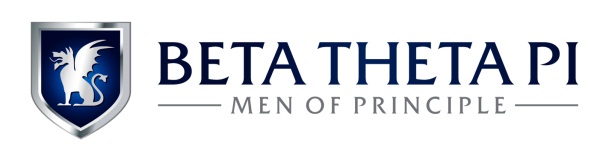 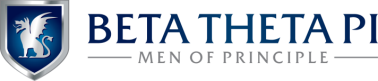 